С 7 февраля по 13 февраля 2022 года в рамках плана УМЦ проходит неделя правовой грамотности «Правовой навигатор».10 февраля 2022 года  социальным педагогом  Бейсекеевой З.Р. был организован час юридической консультации «Спросите у знатоков», на котором принимал участие  инспектор по делам несовершеннолетних ФИО. Представителю отдела полиции г.Балхаш  обратились  педагоги и учащиеся по вопросам  административной и уголовной ответственности несовершеннолетних. Также  были заданы вопросы по работе с неблагополучными семьями.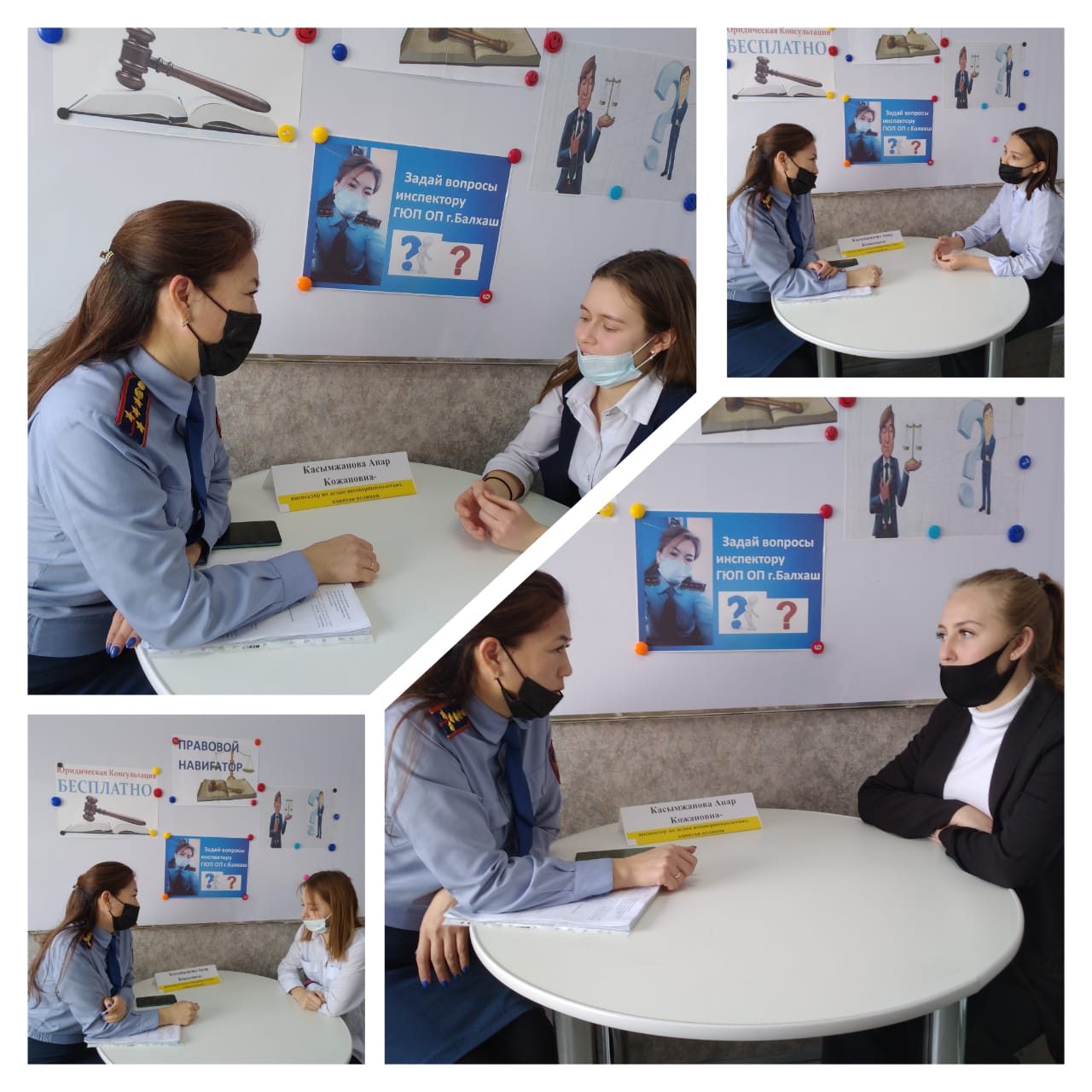 